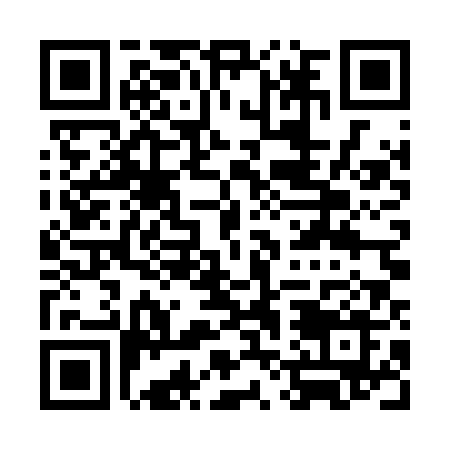 Ramadan times for Craig South Highlands, Colorado, USAMon 11 Mar 2024 - Wed 10 Apr 2024High Latitude Method: Angle Based RulePrayer Calculation Method: Islamic Society of North AmericaAsar Calculation Method: ShafiPrayer times provided by https://www.salahtimes.comDateDayFajrSuhurSunriseDhuhrAsrIftarMaghribIsha11Mon6:136:137:271:204:387:137:138:2812Tue6:116:117:261:204:397:157:158:2913Wed6:096:097:241:204:407:167:168:3014Thu6:086:087:221:194:407:177:178:3215Fri6:066:067:211:194:417:187:188:3316Sat6:046:047:191:194:417:197:198:3417Sun6:036:037:181:184:427:207:208:3518Mon6:016:017:161:184:427:217:218:3619Tue5:595:597:141:184:437:227:228:3720Wed5:575:577:131:174:447:237:238:3821Thu5:565:567:111:174:447:247:248:3922Fri5:545:547:091:174:457:257:258:4123Sat5:525:527:081:174:457:267:268:4224Sun5:505:507:061:164:467:277:278:4325Mon5:495:497:041:164:467:287:288:4426Tue5:475:477:031:164:467:297:298:4527Wed5:455:457:011:154:477:307:308:4628Thu5:435:436:591:154:477:317:318:4829Fri5:425:426:581:154:487:327:328:4930Sat5:405:406:561:144:487:337:338:5031Sun5:385:386:551:144:497:357:358:511Mon5:365:366:531:144:497:367:368:522Tue5:345:346:511:144:497:377:378:543Wed5:335:336:501:134:507:387:388:554Thu5:315:316:481:134:507:397:398:565Fri5:295:296:461:134:517:407:408:576Sat5:275:276:451:124:517:417:418:597Sun5:255:256:431:124:517:427:429:008Mon5:245:246:421:124:527:437:439:019Tue5:225:226:401:124:527:447:449:0210Wed5:205:206:391:114:527:457:459:04